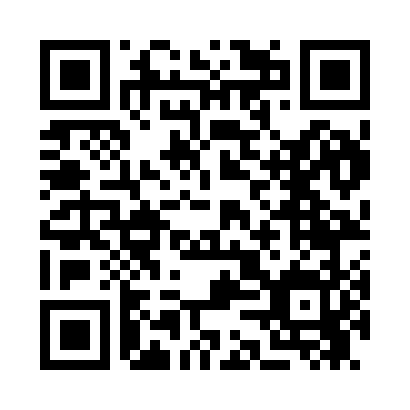 Prayer times for White Rock Hill, Virginia, USAMon 1 Jul 2024 - Wed 31 Jul 2024High Latitude Method: Angle Based RulePrayer Calculation Method: Islamic Society of North AmericaAsar Calculation Method: ShafiPrayer times provided by https://www.salahtimes.comDateDayFajrSunriseDhuhrAsrMaghribIsha1Mon4:296:001:215:138:4110:122Tue4:306:001:215:148:4110:113Wed4:316:011:215:148:4110:114Thu4:316:011:215:148:4110:115Fri4:326:021:215:148:4110:106Sat4:336:021:215:148:4010:107Sun4:346:031:225:148:4010:098Mon4:346:041:225:148:4010:099Tue4:356:041:225:148:3910:0810Wed4:366:051:225:148:3910:0811Thu4:376:051:225:148:3910:0712Fri4:386:061:225:158:3810:0613Sat4:396:071:225:158:3810:0614Sun4:406:071:235:158:3710:0515Mon4:416:081:235:158:3710:0416Tue4:426:091:235:158:3610:0317Wed4:436:101:235:158:3610:0318Thu4:446:101:235:158:3510:0219Fri4:456:111:235:148:3410:0120Sat4:466:121:235:148:3410:0021Sun4:476:131:235:148:339:5922Mon4:486:131:235:148:329:5823Tue4:496:141:235:148:329:5724Wed4:506:151:235:148:319:5625Thu4:516:161:235:148:309:5526Fri4:526:161:235:148:299:5427Sat4:536:171:235:138:289:5228Sun4:546:181:235:138:289:5129Mon4:556:191:235:138:279:5030Tue4:576:201:235:138:269:4931Wed4:586:211:235:138:259:48